Karar Tarihi:10.11.2020                                                                               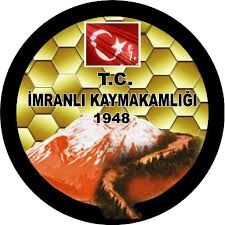 Karar No: 2020/29İLÇE HIFZISSIHHA KURUL KARARI             İlçe Hıfzıssıhha Kurulu 1593 Umumi Hıfzıssıhha kanunun 26. Maddesi gereğince 10.11.2020 tarihinde Kaymakam Hacı Kerim MERAL Başkanlığında isimleri ve imzaları bulunan üyelerin iştirakiyle toplanarak;	             Ülkemizde Koranavirüs (Covid­19) salgınının toplum sağlığı ve kamu düzeni açısından oluşturduğu riski yönetme, sosyal izolasyonu temin, fiziki mesafeyi koruma ve hastalığın yayılım hızını kontrol altında tutma amacıyla temizlik, maske ve mesafe kurallarının yanı sıra salgının seyri ve olası riskler göz önünde bulundurularak hayatın her alanına yönelik uyulması gereken kurallar ve önlemler belirlenmektedir.  Bu kapsamda, 04.11.2020 tarih ve 2020/86 sayılı İl Hıfzıssıhha Kurul Kararı ile  “Vatandaşlarımızın toplu olarak bir araya geldiği pazar yerlerinde bulaş riskini engellemeye yönelik olarak pazar esnaflarının pazar yeri içerisinde sigara içmesinin yasaklanmasına, pazar alanı dışında sigara içilmesine müsaade edilmesine, denetim ekiplerince bu konudaki kontrollerin sağlanması ve aykırı hareket edenlere Umumi Hıfzıssıhha Kanunu’ nun 282. maddesi gereğince idari işlem uygulanmasına” dair karar alınmıştır. 04.11.2020 tarih ve 2020/86 sayılı İl Hıfzıssıhha Kurul Kararlarının tüm hükümleri geçerli olmakla birlikte buna ek olarak vatandaşlarımızın toplu olarak bir araya geldiği pazar yerlerinde, pazar esnaflarının yanı sıra vatandaşlarımızın da maske takılması kuralı ihlaline sebep olabileceğinden pazar yerlerinde sigara içmelerinin yasaklanmasına, pazar alanı dışında sigara içilmesine müsaade edilmesine, denetim ekiplerince bu kontrollerin sağlanması ve aykırı hareket edenlere Umumi Hıfzıssıhha Kanunu’ nun 282. maddesi gereğince (900 Tl.) idari para cezası uygulanmasına,        Oy birliğiyle karar verilmiştir.   BAŞKAN			               ÜYE		                                        ÜYEHacı Kerim MERAL                        Murat AÇIL                            Muzaffer Fatih TÜFEKÇİ                    İmranlı Kaymakam V.                    Belediye Başkan 	 	             Başhekim                                          ÜYE	                                                          ÜYE                   Fatih TURHAN                                                       Emre KESKİN                                                                                                       İlçe Tarım ve Orman Md. V.                                                 Eczacı